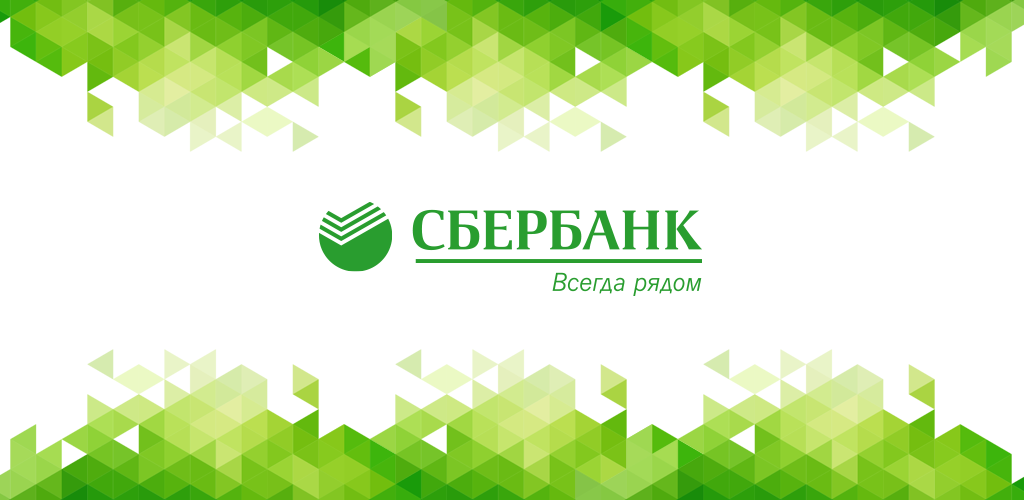 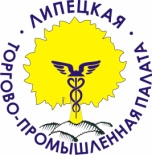 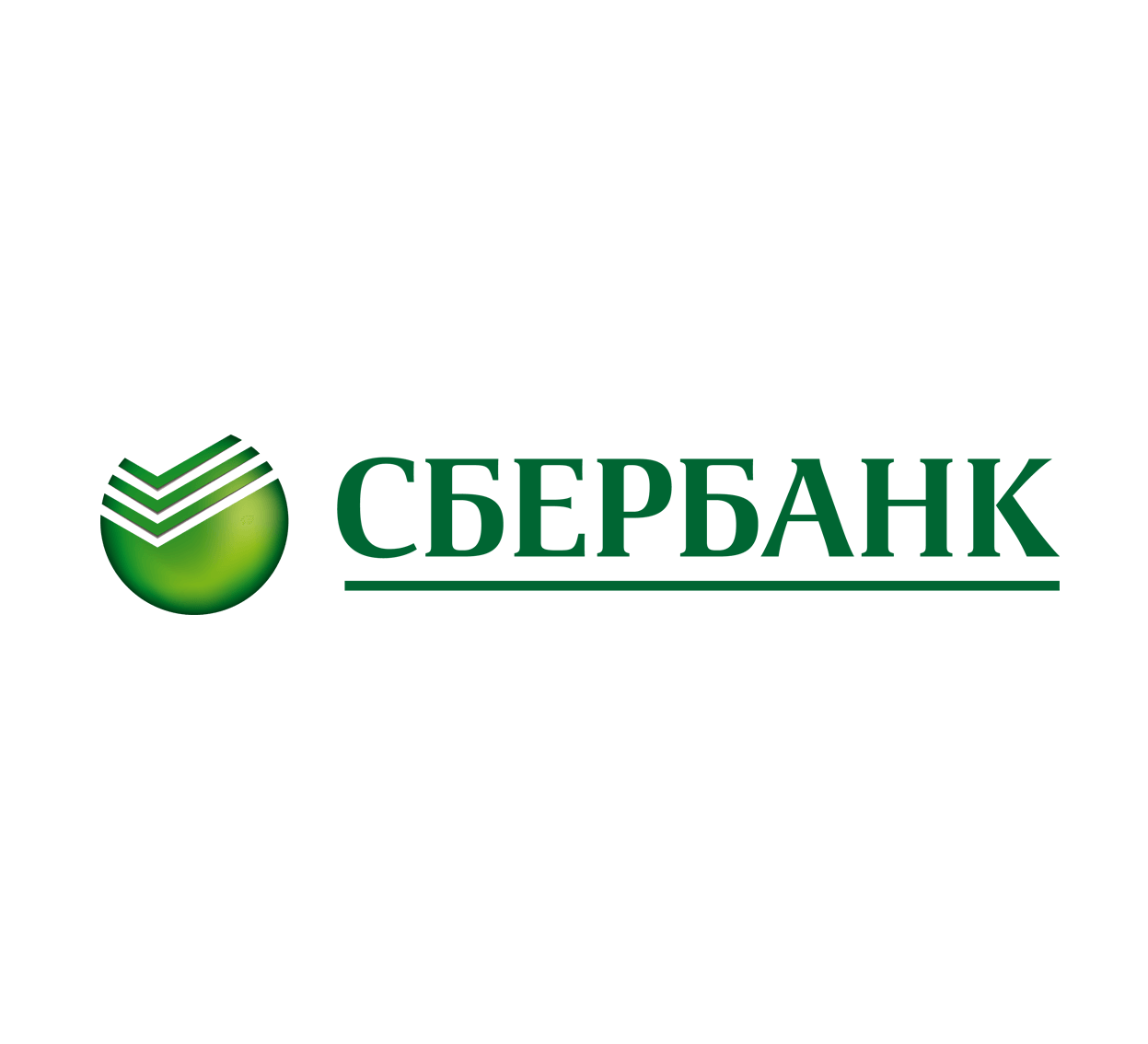 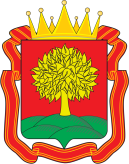 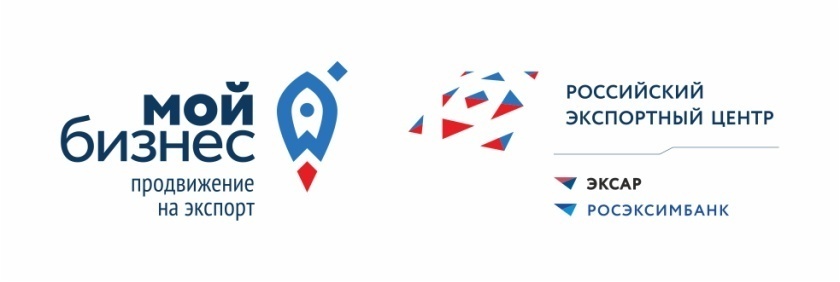 ПРОГРАММА ЭКСПОРТНОГО АКСЕЛЕРАТОРА «ЭКСПОРТЦЕНТР48»Модуль 1. Вводный курс/инструктаж по выходу на экспортМодуль 1. Вводный курс/инструктаж по выходу на экспортМодуль 1. Вводный курс/инструктаж по выходу на экспорт12 сентября10:00-13:00Мировая конъюнкта. Международный рынок12 сентября14:00-18:00Введение в экспорт как в проектВыбор рынка и поиск покупателяПереговоры13 сентября10:00-13:00ПроизводствоПодготовка продукта к экспорту (таможня) и доставке (логистика)Оплата (валютные платежи)Риски в экспортной деятельности13 сентября14:00-16:00Лучшие кейсы российских
компаний-экспортеровМодуль 2. «Подготовка к выходу на экспорт. Конкурентоспособный продукт»Модуль 2. «Подготовка к выходу на экспорт. Конкурентоспособный продукт»Модуль 2. «Подготовка к выходу на экспорт. Конкурентоспособный продукт»23 сентября10:00-13:00
14:00 - 18:00Вывод продукта на экспорт. Европейский аспектАнализ готовности (цена, выбор региона, адаптация продукта)Подготовка к экспорту (экспорт в ЕС, сертификация, безопасность, качество, упаковка)24 сентября10:00-13:00
14:00 - 18:00Вывод продукта на экспорт. Европейский аспектМеждународные продажи (онлайн-ритейлеры, магазины-склады, СТМ)Развитие продаж и обновление продукции25 сентября10:00-12:00Разбор кейсов компаний (выбор каналов продаж, выбор рынка, стратегии продвижения)25 сентября13:00 - 18:00Международная онлайн-торговля26 сентября10:00-13:00
14:00 - 18:00Деловые международные переговорыЧто нужно знать о партнере? Подготовка Переговоры с незаинтересованной сторонойПротокольная практика. Стили, фазы. Нейтрализация уловокИтоговая деловая играМодуль 3. «Экспортная специфика»Модуль 3. «Экспортная специфика»Модуль 3. «Экспортная специфика»8 октября10:00-13:00
14:00 - 16:00Продукты группы РЭЦ Нефинансовые продукты: аналитические материалы, бизнес-миссии, выставки, специальные продукты;Финансовые инструменты: гарантии, страховые продукты, кредиты8 октября16:00-18:00Продукты Сбербанк для экспортеров9 октября10:00-13:00Налогообложение и валютный контроль внешнеторговых операций в Российской Федерации.9 октября14:00-18:00Инструменты продвижения на международные рынки Международный нетворкингВыставки Поиск партнеров и покупателей10 октября10:00-13:00Логистика международных перевозок Транспортная характеристика грузовПеревозки автотранспортом, морские перевозки, перевозки железнодорожным транспортомИНКОТЕРМССтрахование грузов10 октября14:00-18:00Экспортный контракт Защита коммерческих интересовМинимизация таможенных рисковАрбитраж11 октября10:00-13:00
14:00 - 18:00Восточный вектор развития ВЭД. Практика ведения бизнеса со странами Юго-Восточной Азии Общие подходы к ведению бизнеса в ЮВАПрактика работы с китайскими компаниямиПереговорыТаможенное оформлениеМодуль 4. «Международные продажи и экспорт»Модуль 4. «Международные продажи и экспорт»Модуль 4. «Международные продажи и экспорт»24 октября10:00-12:00Система международных продаж. Алгоритм запуска международных продаж. Разбор кейсов24 октября13:00-14:00Тренинг по международным продажам24 октября14:00-18:00Аспекты управления компанией. Управленческие инновации25 октября10:00-13:00
14:00 - 18:00Креативное лидерствоКак сформировать команду, способную на инновацииПортрет лидераКак внести инновацииУправление коллективным творчеством25 октября10:00-13:00
14:00 - 18:00Креативное лидерствоКак сформировать команду, способную на инновацииПортрет лидераКак внести инновацииУправление коллективным творчеством